Društvo nogometnih trenerjev Murska Sobota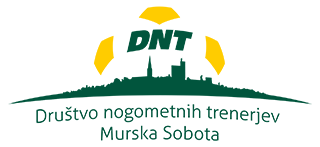 Tema seminarja:Podaja in sprejem žoge kot pomemben element nogometne igre Vaje za sprejem v smerAvtor: Jožek Špilak, Trener UEFA AMentor: Zdenko MaučecCilj treningaCilj treninga je, da igralci osvojijo sprejem v smer s sprejemom z amortizacijoOrganizacija igriščaV prostoru 34 x 34 m postavimo 5 kvadratov velikosti 4 m x 4 m s klobučki. Uporabimo 1 velik gol in 1 prenosni gol, kot kaže slika.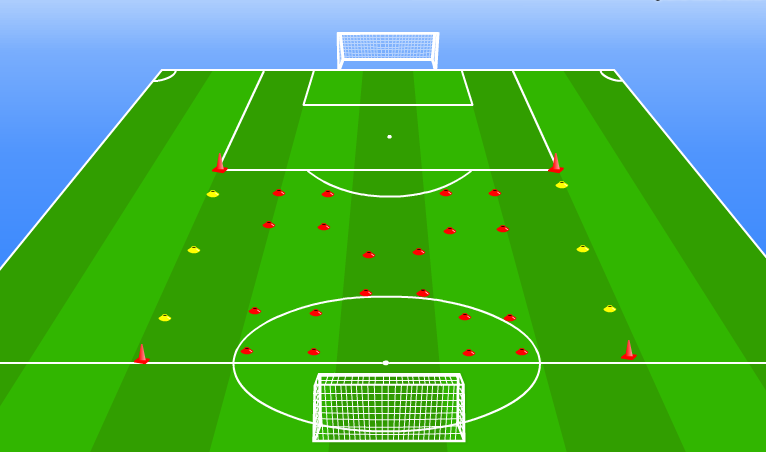 Število žog: kot je število igralcev-kŠtevilo predvidenih igralcev-k: od 10-18Ogrevanje (15 minut)Igralno polje velikosti 34 x 34 metrov.12 igralk (2 skupini). Polovico igralk v skupini ima žogo. Slika 2.1.1 Vodenja. (5 minut)PotekIgralke razdelimo na dve skupini. Polovico igralk ima žogo. Žogo zavodi v kvadrat in tam pusti žogo. Žogo prevzame druga in jo zavodi v drugi kvadrat. Vodijo različno: desna/leva nogarolanjes podplatom naprejPrevzem žoge iz prostora:z nartomnotranjim delom skozi stransko stranico od koder je prišlanotranjim delom skozi isto stranico od koder je prišlazunanjim delom skozi stransko stranico od koder je prišlazunanjim delom skozi isto stranico od koder je prišla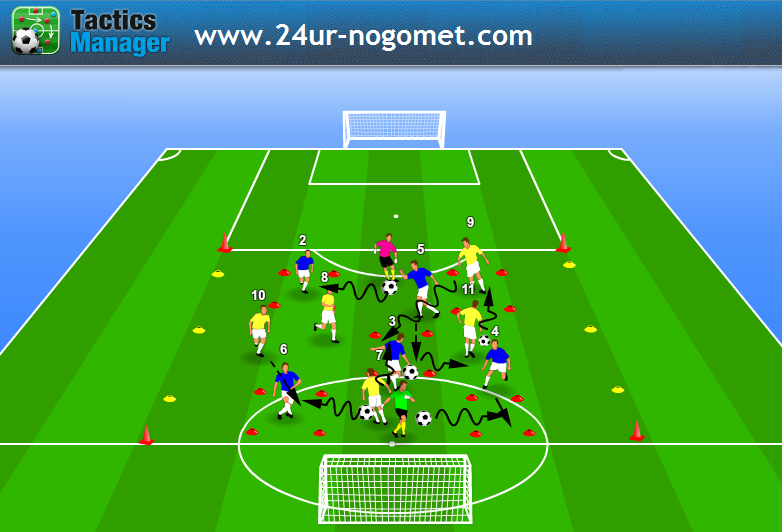 1.2. Podaje in sprejemi (7 minut)V igri je na 3 igralke 1 žoga. Igralke se gibajo po prostoru in iščejo prost kvadrat v katerem morajo sprejeti žogo, ter jo zavoditi žogo skozi:Isto stranico kvadrataRazlično stranico kvadrataNasprtotno stranico kvadrata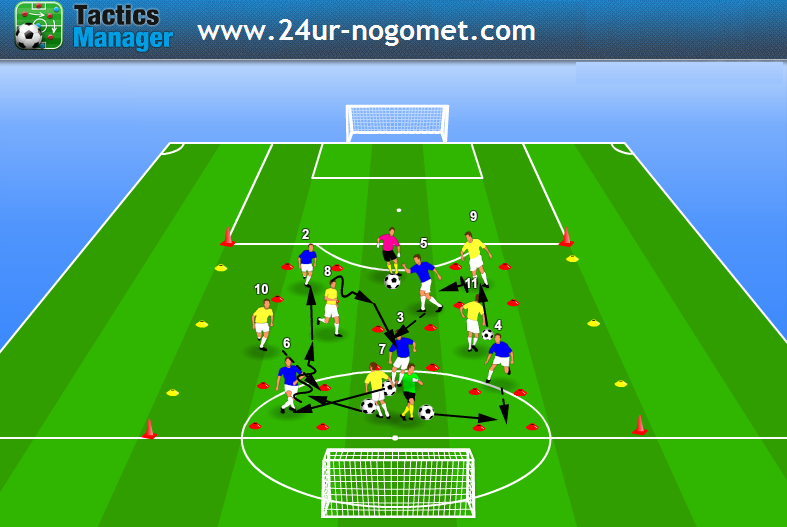 Dinamična tehnika  (15 minut)2 oz tri kolone (odvisno od števila igralk).Sprejem z amortizacijo v smer cilja (soigralke)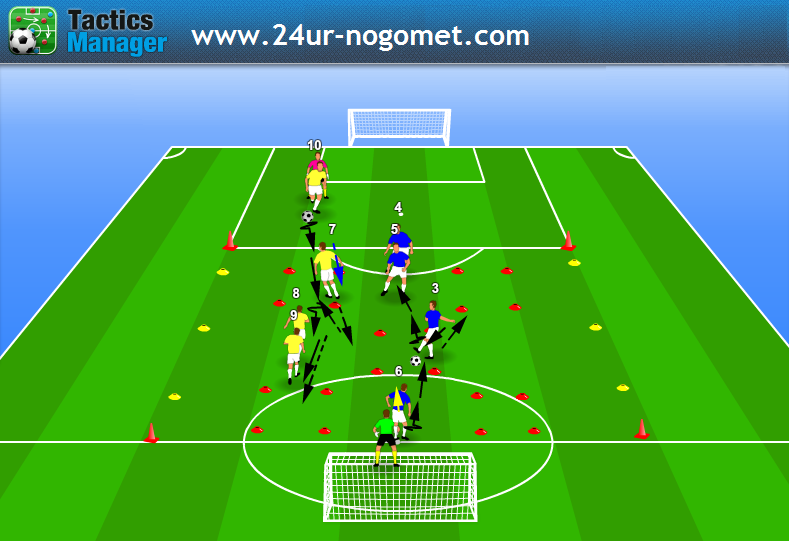 Pozorni na:postavitev pri ponujanju (diagonalno in bočno na žogo)komunikacijodelo nogvidno polje igralcev, ki sprejemajo žogomoč podajehitros, dinamikoIgralna situacija (15 minut) Sprejem proti vratom in igra 1:1 proti vratarki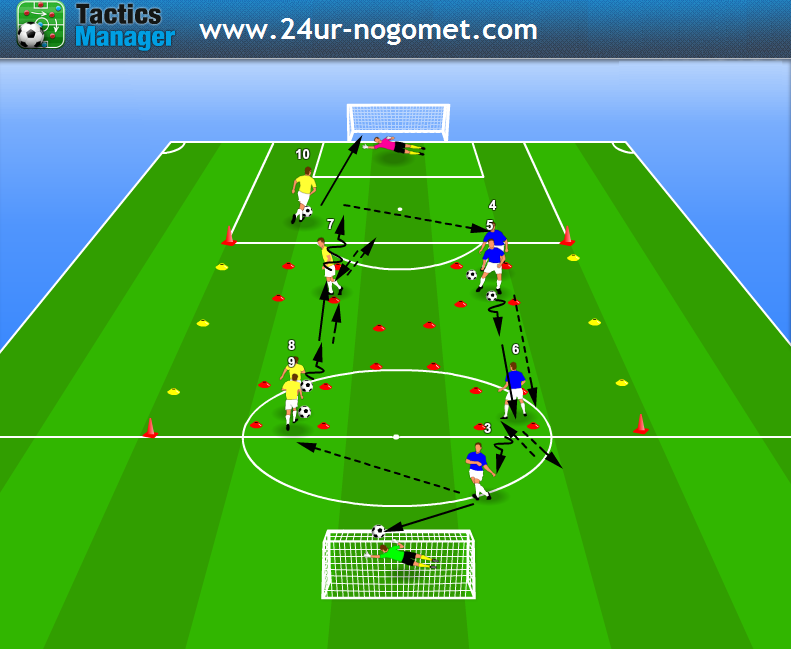 Pozorni na:postavitev pri ponujanju (diagonalno in bočno na žogo)komunikacijodelo nogvidno polje igralcev, ki sprejemajo žogomoč podajehitros, dinamikoIgralna oblika (15 minut)Cilj: čim več sprejemov v smer proti soigralkamIO 5+2:5Igra 5:5 v igralnem polju ob pomoči dveh prostih igralk izven polja (vratarki).Cilj igre je zadržati žogo v posesti in izvajati sprejeme pod kotom 90 ̊ in 180 ̊ v označenih kvadratih.Igralke ekipe, ki ima žogo v posesti, se v označenem prostoru lahko zadrži le 3 sekunde. Če v tem čas žoge ne dobi, zapusti prostor. Vanj lahko pride druga igralka ekipe, ki je v posesti žoge.Ekipa dobi točke na dva načina:a) če napravi 8 uspešnih zaporednih podaj,b) za vsak uspešen sprejem v označenem prostoru (vtekanje v prostor, sprejem z obratom za 90 ̊ ali 180 ̊ in uspešna podaja soigralki v polju).Branilke ne smejo stopiti v označena kvadrata.Če branilke odvzamejo žogo, se vloge igralcev zamenjajo.Prosta igra za igralke v igralnem polju, prosti igralki imata največ 2 dotika in ne smeta sodelovati med seboj.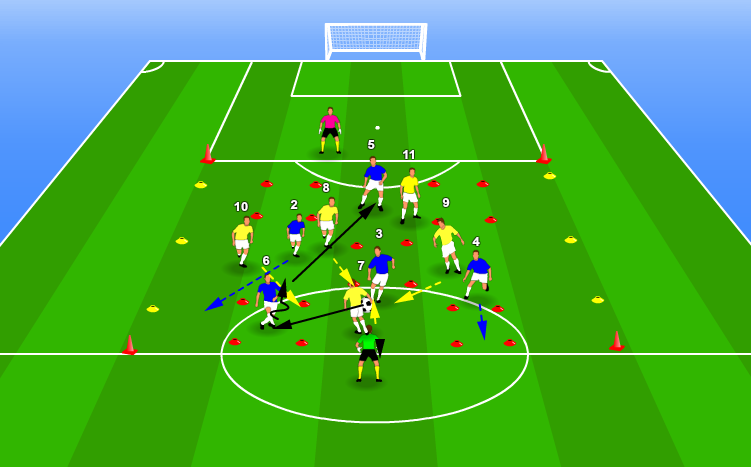 Pozorni na:postavitev pri ponujanju (diagonalno in bočno na žogo)komunikacijodelo nogvidno polje igralcev, ki sprejemajo žogomoč podajehitrost, dinamiko. Igralna oblika 5+1:5+1 (15 minut)Cilj: sprejem žoge v kvadratu v smer in iskanje najkrajše poti proti goluNadgradnja I. igralne oblike z dodajanjem vratark. Po sprejemu žoge v označenem prostoru lahko igralke dajo gol (lahko direktno ali po vodenju ali po sodelovanju, ne da bi se naprotne igralke dotaknile oziroma odvzele žogo). 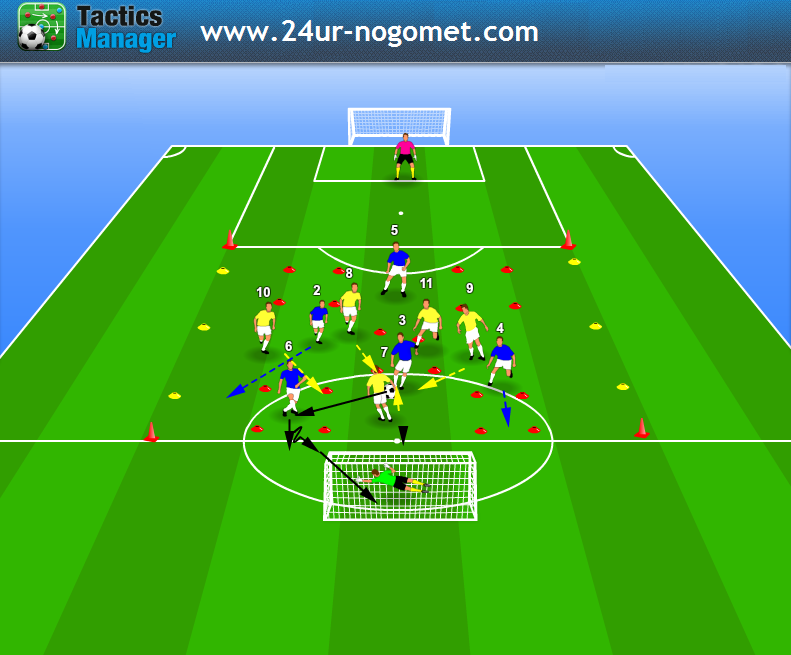 Pozorni na:postavitev pri ponujanju (diagonalno in bočno na žogo)komunikacijodelo nogvidno polje igralcev, ki sprejemajo žogomoč podajehitrost, dinamiko.Prosta igra (15 minut)Čim manj sugeriranja. Pozorni zgolj na:postavitev pri ponujanju (diagonalno in bočno na igralca z žogo)komunikacijodelo nogvidno polje igralcev, ki sprejemajo žogomoč podajehitros, dinamikoOhlajanje (5 minut) Zadevanje prečk in povzetek treninga.